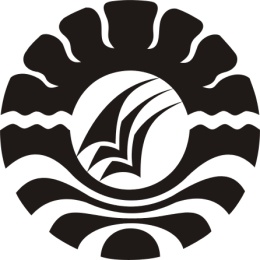 PENERAPAN KEGIATAN SANDIWARA BONEKA DALAMMENINGKATKAN KEMAMPUAN  BAHASA RESEPTIF ANAK PADA KELOMPOK B DI TAMAN KANAK-KANAK  AISYIYAH  BUSTANUL  ATHFALKECAMATAN MASAMBA KABUPATENLUWU UTARASKRIPSIDiajukanUntukMemenuhiSebagianPersyaratanGunaMemperolehGelarSarjanaPendidikanPada Program StudiPendidikan Guru PendidikanAnakUsiaDiniStrata SatuFakultasIlmuPendidikanUniversitasNegeri MakassarISAPPE074904472PROGRAM STUDI PENDIDIKAN GURU PENDIDIKAN ANAK USIA DINIFAKULTAS ILMU PENDIDIKANUNIVERSITAS NEGERI MAKASSAR2013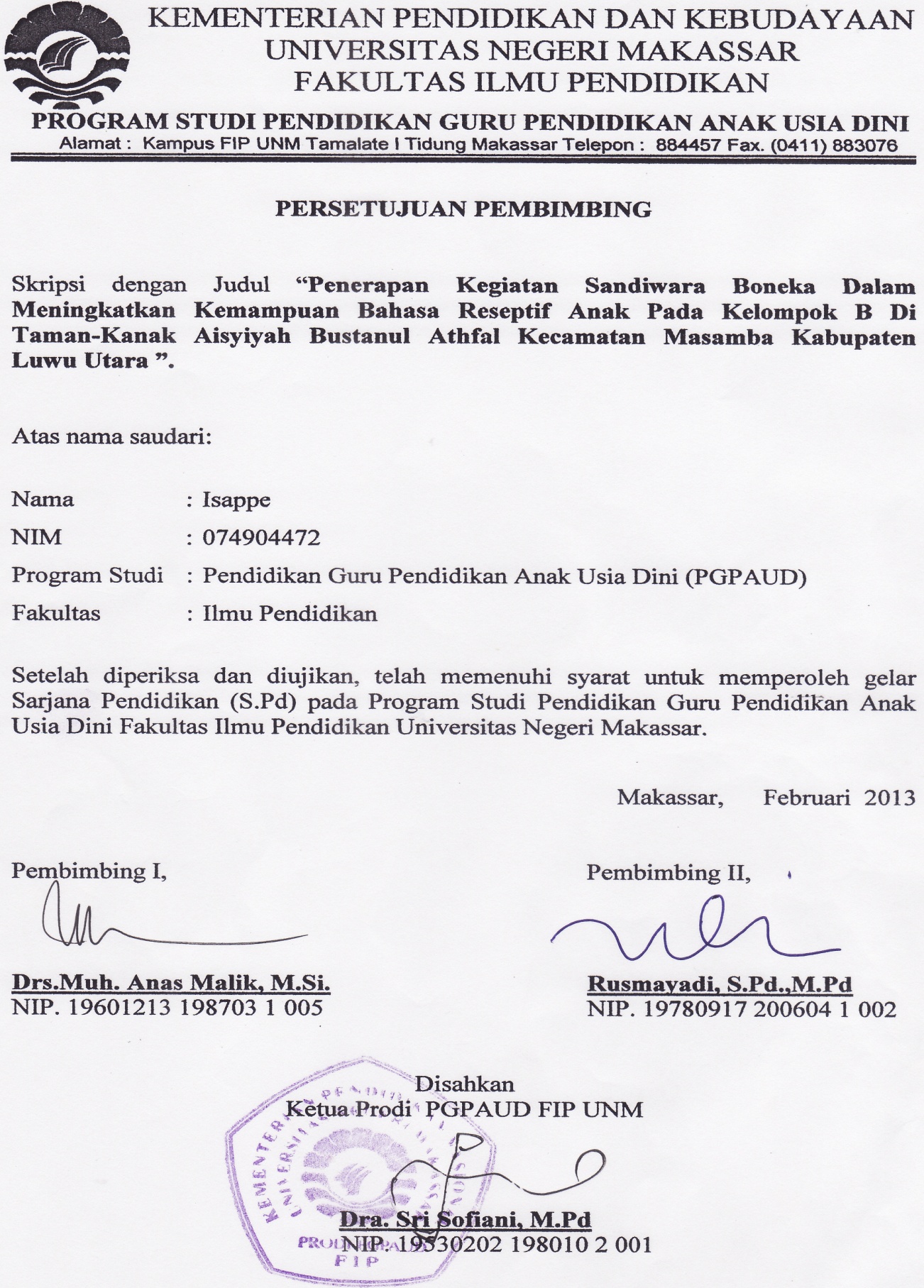 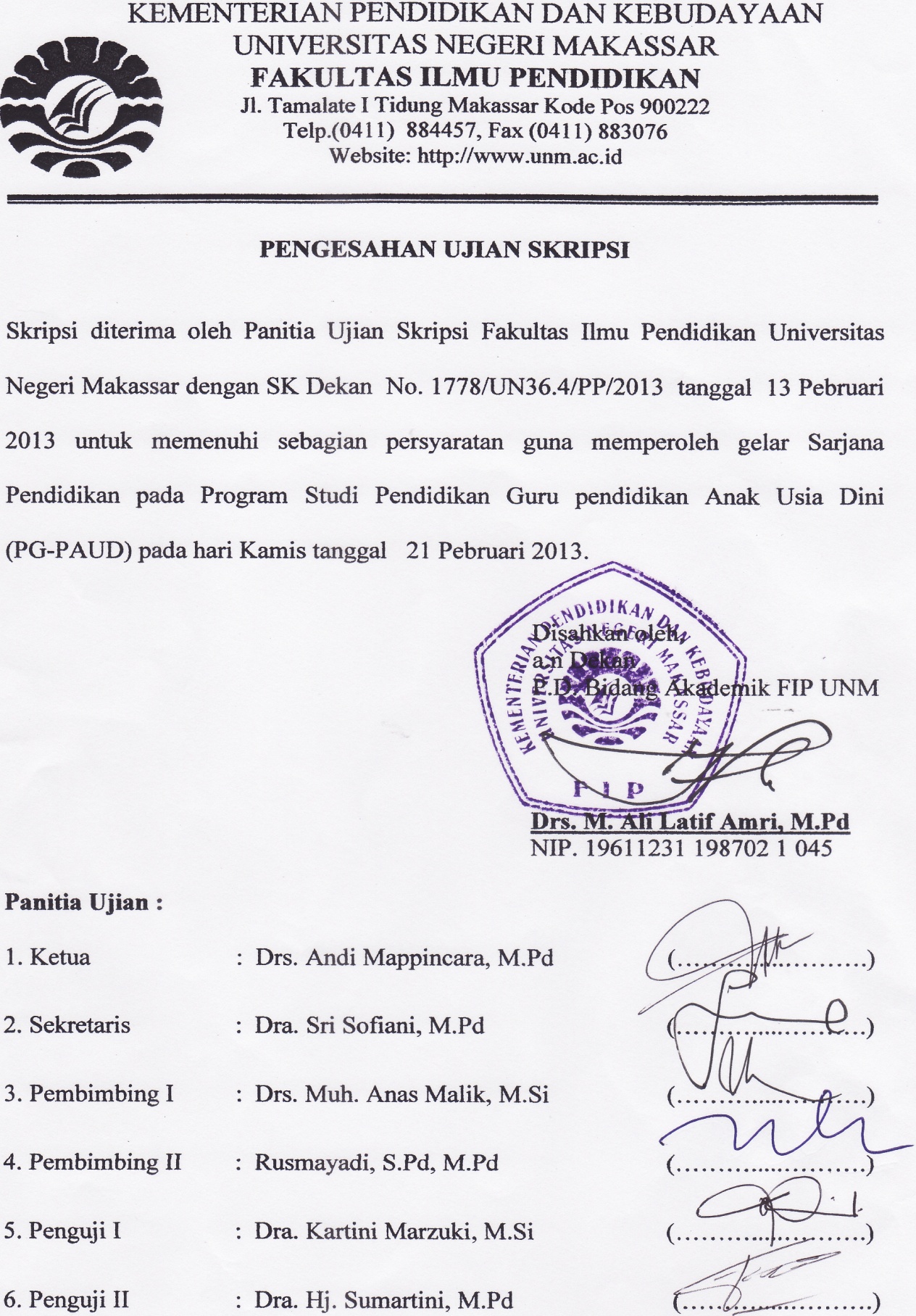 PERNYATAAN KEASLIAN SKRIPSISaya yang bertanda tangan di bawah ini:Nama	:	ISAPPENim 	: 	074904472Program Studi	:	Pendidikan Guru Pendidikan Anak Usia Dini (PGPAUD)Judul Skripsi	:	Penerapan Kegiatan Sandiwara Boneka Dalam Meningkatkan Kemampuan Bahasa Reseptif Anak Pada Kelompok B di Taman Kanak-kanak Aisyiyah Bustanul Athfal Kecamatan Masamba Kabupaten Luwu UtaraMenyatakan dengan sebenarnya bahwa skripsi yang saya tulis ini benar merupakan hasil karya saya sendiri dan bukan merupakan pengambilalihan tulisan atau pikiran orang lain yang saya akui sebagai hasil tulisan atau pikiran sendiri.Apabila dikemudian hari terbukti atau dapat dibuktikan bahwa skripsi ini hasil jiplakan, maka saya bersedia menerima sanksi atas perbuatan tersebut sesuai ketentuan yang berlaku.Makassar,Februari 2013Yang membuat pernyataanISAPPEMOTTOKeberhasilanAdalahKemampuanUntukMelewatidanMengatasi Dari SatuKegagalankeKegagalanBerikutnyaTanpaKehilanganSemangat.(Winston Chuchill)Karya ini kuperuntukkan bagiSuamiku, Kedua orang tuakuyang senantiasa mendoakanku. Untuk saudara-saudarakuyang selalu memberikanmotivasi. Dan untukteman-temanku yang selalusetiamenemaniku.ABSTRAKIsappe. 2013. Skripsi Penerapan Kegiatan Sandiwara Boneka Dalam Meningkatkan Kemampuan Bahasa Reseptif Anak Pada Kelompok B Di Taman Kanak-Kanak Aisyiyah Bustanul Athfal Kecamatan Masamba Kabupaten Luwu Utara. Skripsi ini dibimbing oleh Drs. Muh.Anas Malik, M.Si.danRusmayadi, S.Pd., M.Pd. Program Studi Pendidikan Guru Pendidikan Anak Usia Dini Fakultas Ilmu Pendidikan Universitas Negeri Makassar.Penelitian ini membahas tentang Penerapan Kegiatan Sandiwara Boneka Dalam Meningkatkan Kemampuan Bahasa ReseptifAnak Pada Kelompok B di Taman Kanak-kanak Aisyiyah Bustanul Athfal Kecamatan Masamba Kabupaten Luwu Utara. Masalah dalam penelitian ini adalah bagaimanakah penerapan kegiatan sandiwara boneka dapat meningkatkan kemampuan bahasa reseptif anak pada kelompok B di Taman Kanak-kanak Aisyiyah Bustanul Athfal Kecamatan Masamba Kabupaten Luwu Utara? Penelitian ini bertujuan untuk mengetahui penerapan kegiatan sandiwara boneka dapat meningkatkan kemampuan bahasa reseptif anak pada kelompok B di Taman Kanak-kanak Aisyiyah Bustanul Athfal Kecamatan Masamba Kabupaten Luwu Utara. Jenis penelitian yang digunakan adalah Penelitian TindakanKelas (PTK) dengan pendekatan yang digunakan yaitu kualitatifdeskriptif. Subjek Penelitian ini adalah anak Taman Kanak-kanak Aisyiyah Bustanul Athfal Kecamatan Masamba Kabupaten Luwu Utara, pada Kelompok B3 dengan jumlah anak didik 15 orang dan 1 orang guru. Pengumpulan data melalui teknik observasidan dokumentasi. Teknik analisis yang digunakan adalah analisis data kualitatif. Hasil yang diperoleh dalam penelitian ini adalah bahwa dengan penerapan kegiatan sandiwara boneka dapat meningkatkan kemampuan bahasa reseptif anak, pada siklus I aktivitas mengajar guru dalam kategori kurang sehingga kemampuan bahasa reseptif anak belum berkembang.Selanjutnya pada siklus II aktivitas mengajar guru dalam kategori baik sehingga kemampuan bahasa reseptif anak meningkat.PRAKATAPuji dan syukur penulis panjatkan kehadirat Allah SWT, karena atas rahmat-Nyalah sehingga skripsi ini dapat diselesaikan. Penyusunan skripsi ini dapat terwujud berkat adanya bantuan serta bimbingan dari berbagai pihak. Untuk itu penulis menyampaikan penghargaan dan terima kasih yang setinggi-tingginya kepada:Drs. Muh.Anas Malik, M.Si.danRusmayadi, S.Pd, M.Pdmasing-masing sebagai pembimbing I dan pembimbing II, atas bantuan dan bimbingan yang telah diberikan selama proses pembelajaran berlangsung dan dalam rangka penyelesaian skripsi ini. Penulis menyadari bahwa penelitian ini masih jauh dari kesempurnaan, namun peneliti selalu berusaha untuk melakukan yang terbaik dalam penyelesaian skripsi ini. Skripsi ini tidak akan pernah rampung tanpa seizin Allah SWT. Oleh karena itu, pada kesempatan ini dengan ikhlas penulis mengucapkan terima kasih yang tak ternilai kepada:Prof. Dr. H. Arismunandar, M.Pd.,selakuRektorUniversitasNegeriMakassar, yang telahmemberipeluanguntukmengikuti proses perkuliahanpada Program StudiPendidikan Guru PendidikanAnakUsiaDiniFakultasIlmuPendidikan UNM.Prof. Dr. H. Ismail Tolla, M.Pd. selaku Dekan; Drs. M. Ali Latif Amri, M.Pd., selaku PD. I; Drs. A. Mappincara, M.Pd.,selaku PD. II; Drs. Muh. Faisal, M.Pd., selaku PD III FIP UNM yang telah memberikan layanan akademik, administrasi, dan kemahasiswaan selama proses pendidikan dan penyelesaian studi.Dra. Sri Sofiani, M.Pd. dan Arifin Manggau, S.Pd., M.Pd. masing-masing selaku Ketua dan Sekretaris Program Studi PGPAUD FIP UNM, yangdenganpenuhperhatianmemberikanbimbingandanmemfasilitasi penulisselama proses perkuliahan.Bapak dan Ibu Dosen Program Studi Pendidikan Guru Pendidikan Anak Usia Dini Fakultas Ilmu Pendidikan Universitas Negeri Makassar yang telah mendidik dan membantu dalam proses penyelesaian skripsi ini.Kepala Sekolah, Guru, serta Staf di lingkungan Taman Kanak-kanak Aisyiyah Bustanul Athfal Kecamatan Masamba Kabupaten Luwu Utara yang telah memberikan bantuan dan izin kepada penulis untuk melaksanakan penelitian  di Taman Kanak-kanak asuhannya sehingga penulis memperoleh data yang di perlukan.Suamiku tercinta yang telah memberi dukungan dengan ikhlas kepada saya beserta anak-anak tercinta.Ayahanda dan ibunda yang telah memberikan kasih sayang dan sumbangsih moril dan material, serta doa sehingga penulis dapat menyelesaikan studi ini.Seluruh rekan mahasiswa PGPAUD Fakultas Ilmu Pendidikan Universitas Negeri Makassar yang tidak bisa saya ucapkan satu-persatu, serta sahabat-sahabatku yang telah memberikan bantuan dan kerjasamanya dalam perkuliahan serta dalam penyusunan Skripsi.Penulis sendiri dalam penyusunan Skripsi ini, masih terdapat beberapa kekurangan. Oleh karena itu, saran dan kritik yang sifatnya membangun senantiasa diharapkan demi kesempurnaan karya ini. Semoga segala bantuan yang diberikan selama itu bermanfaat bagi  penulis dan orang lain serta bernilai ibadah. AminMakassar,Februari 2013PenulisDAFTAR ISI									HalamanHALAMAN JUDUL	iPERSETUJUAN PEMBIMBING	iiPENGESAHAN UJIAN SKRIPSI...........................................................................	iiiPERNYATAAN KEASLIAN SKRIPSI	ivMOTTO	vABSTRAK	viPRAKATA	viiDAFTAR ISI	xDAFTAR GAMBAR	xiiDAFTAR TABEL	xiiiDAFTAR LAMPIRAN	xivBABI PENDAHULUAN	1Latar Belakang Masalah 	1Rumusan Masalah	5Tujuan Penelitian	5Manfaat Penelitian	5BABII KAJIAN PUSTAKA, KERANGKA PIKIR DAN HIPOTESISTINDAKAN	7Kajian Pustaka	7Sandiwara Boneka	7Bahasa Reseptif	12Kerangka Pikir	17Hipotesis Tindakan	19BABIIIMETODE PENELITIAN	20Pendekatan dan Jenis Penelitian 	20Fokus Penelitian 	20Setting dan Subjek Penelitian	21Prosedur dan Desain Penelitian	22Teknik dan Prosedur Pengumpulan Data	27Teknik Analisis dan Indikator Keberhasilan	28BAB IV HASIL PENELITIAN DAN PEMBAHASAN	29HasilPenelitian	29Pembahasan	58BAB V KESIMPULAN DAN SARAN	61Kesimpulan	61Saran	62DAFTAR PUSTAKA	63DAFTAR GAMBARHalamanGambar 2.1.KerangkaPikir	18Gambar 3.1.SkemaProsedurPenelitian	23DAFTAR TABELHalamanTabel 4.1.Data Anak Didik Taman Kanak-kanak Aisyiyah Bustanul Athfal Masamba	30DAFTAR LAMPIRANHalamanLampiran 1.RencanaKegiatanHarian	65Lampiran 2.Kisi-kisiInstrumen	69Lampiran3.	Lembar Observasi Untuk Menjaring Data KemampuanBahasa Reseptif Anak Siklus I Pertemuan I	71Lampiran 4.	Lembar Observasi Untuk Menjaring Data KemampuanBahasa Reseptif Anak Siklus I Pertemuan II	73Lampiran 5.	Lembar Observasi Untuk Menjaring Data KemampuanBahasa Reseptif Anak Siklus II Pertemuan I	75Lampiran 6.	Lembar Observasi Untuk Menjaring Data KemampuanBahasa Reseptif Anak Siklus II Pertemuan II	77Lampiran 7.	Lembar Observasi Untuk Menjaring Data Guru Melalui Kegiatan Sandiwara Boneka Siklus I Pertemuan I	79Lampiran 8.	Lembar Observasi Untuk Menjaring Data Guru Melalui Kegiatan Sandiwara Boneka Siklus I Pertemuan II	81Lampiran 9.	Lembar Observasi Untuk Menjaring Data Guru Melalui Kegiatan Sandiwara Boneka Siklus II Pertemuan I	83Lampiran 10.	Lembar Observasi Untuk Menjaring Data Guru Melalui Kegiatan Sandiwara Boneka Siklus II Pertemuan II	85Lampiran 11.	SkenarioSandiwara Boneka(Siklus I Pertemuan I Dan II)	87Lampiran 12.	SkenarioSandiwara Boneka(Siklus II Pertemuan I Dan II)	88Lampiran 13.	Foto-fotoKegiatanPenelitian	89SKRIPSIPENERAPAN KEGIATAN SANDIWARA BONEKA DALAMMENINGKATKAN KEMAMPUAN  BAHASA RESEPTIF ANAK PADA KELOMPOK B DI TAMAN KANAK-KANAK  AISYIYAH  BUSTANUL  ATHFALKECAMATAN MASAMBA KABUPATENLUWU UTARAISAPPEPROGRAM STUDI PENDIDIKAN GURU PENDIDIKAN ANAK USIA DINIFAKULTAS ILMU PENDIDIKANUNIVERSITAS NEGERI MAKASSAR2013